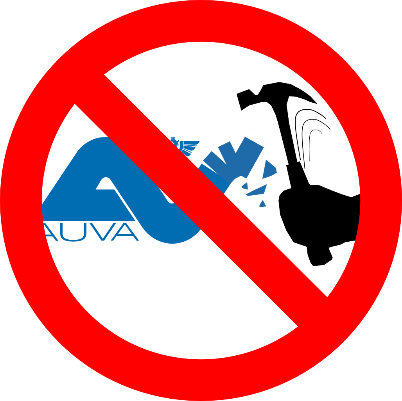 VornameNachnameUnterschriftUnterschriftUnterschriftBitte schicken Sie die ausgefüllte Unterschriftenliste:                                                                                             als Scan oder Foto per E- mail an: Zentralbetriebsrat@auva.atper Fax an: + 43 5 93 93 22709per Post:  Zentralbetriebsrat, Adalbert-Stifter-Straße 65,1200 Wien
                 Kennwort: Unterschriftenlisteoder geben Sie die Liste in einem unserer Betriebsratsbüros ab.Bitte schicken Sie die ausgefüllte Unterschriftenliste:                                                                                             als Scan oder Foto per E- mail an: Zentralbetriebsrat@auva.atper Fax an: + 43 5 93 93 22709per Post:  Zentralbetriebsrat, Adalbert-Stifter-Straße 65,1200 Wien
                 Kennwort: Unterschriftenlisteoder geben Sie die Liste in einem unserer Betriebsratsbüros ab.Bitte schicken Sie die ausgefüllte Unterschriftenliste:                                                                                             als Scan oder Foto per E- mail an: Zentralbetriebsrat@auva.atper Fax an: + 43 5 93 93 22709per Post:  Zentralbetriebsrat, Adalbert-Stifter-Straße 65,1200 Wien
                 Kennwort: Unterschriftenlisteoder geben Sie die Liste in einem unserer Betriebsratsbüros ab.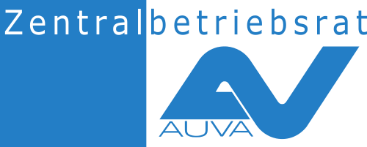 